Semester: ____________________________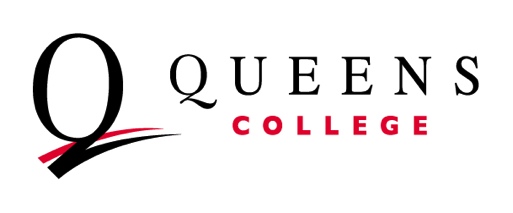 Department of BiologyOVERTALLY FORMClass Standing _____________________________(Freshman,Sophomore, Junior, Senior)___________________________________    _________________Student Name (FIRST & LAST)       		CUNYfirst  ID #            									(Not Your SS#)Telephone Number:________________________	QC E-mail Address:_____________________________________I consent to being registered for the following course.Student Signature							      Date Although the course above has reached maximum enrollment, I will allow this student to register for my course.Professor Name (please print)	Professor Signature						DateCodeCodeSectionSectionCourse #Course TitleLECLAB/RECLECLAB/RECCourse #Course Title